Poznań, dnia 7 lipca 2022 roku.Sz.P.Prezydent Miasta PoznaniaJacek JaśkowiakMichał Grześ – radnyDotyczy: składowania gruzu na terenie zielonym przy budowie szeregowca na ulicy RadziwojaPrzy ulicy Radziwoja w Antoninku powstaje szeregowiec. Przy jego budowie na terenie zielonym – jak zgłaszają mieszkańcy – zostaje składowany gruz. Czy takie działanie jest zgodne z prawem? Zdjęcia: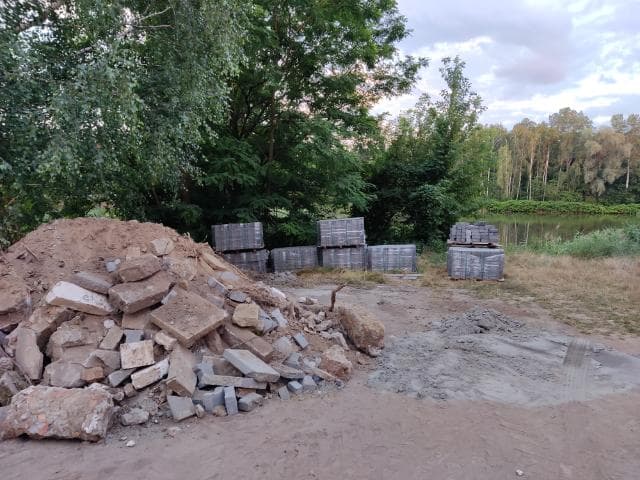 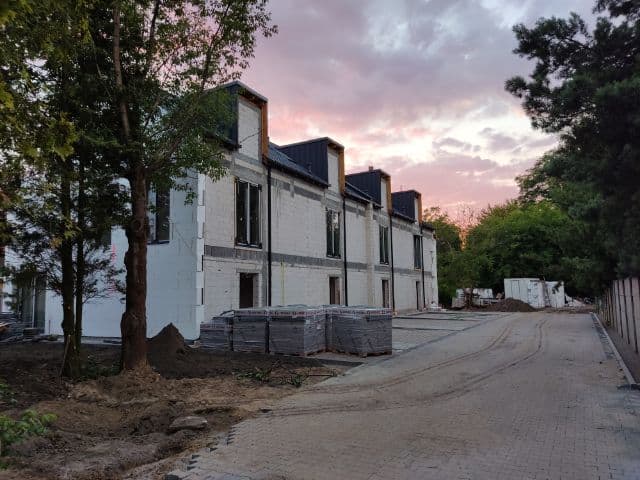 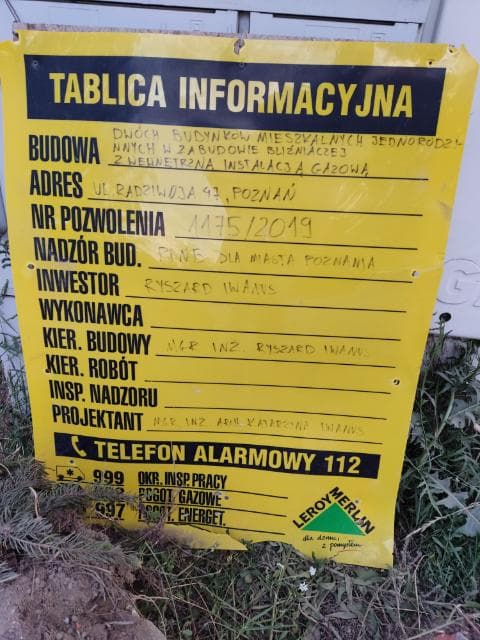 